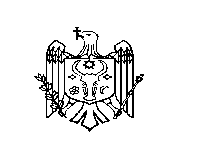 REPUBLICA MOLDOVACONSILIUL RAIONAL ŞTEFAN VODĂDECIZIE nr. 7/3din 19 decembrie 2019Cu privire la alocarea mijloacelorfinanciare din fondul de rezervă albugetului raional pentru anul 2019 În temeiul demersurilor parvenite din partea primăriilor, instituțiilor, organizațiilor, cetăţenilor raionului Ştefan Vodă; În conformitate cu prevederile art. 18 din Legea nr. 397-XV din 16 octombrie 2003 privind finanţele publice locale şi Regulamentului privind constituirea fondului de rezervă al bugetului raional Ştefan Vodă şi utilizarea mijloacelor acestuia, aprobat prin decizia Consiliului raional              nr. 6/7 din 11 septembrie 2003 cu modificările şi completările ulterioare; În baza art. 19 alin (4), art. 43 (1) lit. b) şi art. 81 din  Legea nr. 436-XVI  din 28.12.2006  privind  administraţia publică locală, Consiliul raional Ștefan Vodă D E C I D E:1. Se aprobă cheltuielile efectuate prin dispozițiile președintelui raionului, din Fondul de rezervă al bugetului raional, inclusiv:- 3,0 mii lei dlui Oleg Celpan, locuitor al or. Ștefan Vodă, în legătură cu situația materială dificilă și agravarea stării sănătăţii, pentru tratament medical îndelungat, costisitor în urma intervențiilor chirurgicale complicate suportate la IMSP Spitalul Clinic Republican „Timofei Moșneaga” din or. Chișinău, (disp. nr.133-a) ; - 5,0 mii lei, dlui Ion Dragan, locuitor al com. Purcari, pensionar, pentru acoperirea parțială a cheltuielilor necesare la lichidarea urmărilor incendiului a gospodăriei, care a avut loc pe data de 21.09. 2019, (disp. nr.130-a); - 10,0  mi lei, dnei Ina Caliman, locuitoarea orașului Ștefan Vodă, în legătură cu accident produs la locul de muncă și necesitatea de tratament medical a leziunilor primite (disp. nr.141-a) ;                                                                               - 10,0 mii lei, dnei Ana Olifir, locuitoarea s. Crocmaz, pensionară, soția decedatului Ion Olifir, conducător al SRL “Crocmaz-Agro”, în legătură cu decesul prematur în urma unei boli incurabile; (disp. nr.145-a).  - 10,0 mii lei, dnei Ludmila Podgornîi, locuitoarea  com. Purcari, în legătură cu situația materială  dificilă, pentru lichidarea urmărilor incendiului casei de locuit, care a avut loc la data de 27 noiembrie 2019; - 5,0 mii lei, dlui Anton Barcari, locuitor al or. Ștefan Vodă, pensionar,  în legătură cu agravarea stării sănătății a soției Ecaterina Barcari, pentru tratament medical complicat, costisitor;  2. Se distribuie mijloacele bugetare din fondul de rezervă al bugetului raional pentru anul 2019, după cum urmează: - 5,0 mii lei, dnei Nadejda Prisac, locuitoarea or. Ștefan Vodă, pensionară, în legătură cu situația materială dificilă, pentru acoperirea parțială a cheltuielilor legate de decesul prematur al fiului Serghei Prisac, decedat tragic în or. Amsterdam, Olanda;- 2,0 mii lei, dnei Alevtina Ivanova, locuitoarea s. Brezoaia, invalid de gradul II, pentru tratament medical îndelungat, costisitor, in urma intervenției chirurgicale suportate la IMSP Institutul Oncologic din or. Chișinău;- 2,0 mii lei, dlui Ștefan Prisac, locuitor al s. Slobozia, pentru  tratament medical, îndelungat, costisitor al fiicei Ludmila Prisac, in urma intervenției chirurgicale suportate la IMSP Institutul Oncologic din or. Chișinău;- 2,0 mii lei, dnei Evghenia Pădureț, locuitoarea s. Talmaza, pensionară, pentru tratament medical îndelungat, costisitor, în urma intervenției chirurgicale suportate la IMSP Institutul Oncologic              din or. Chișinău;- 1,0 mii lei, dnei Vera Ticuș, locuitoarea s. Ermoclia, pensionară,  în legătură cu situația materială dificilă, pentru tratament medical îndelungat, costisitor în urma unei intervenții chirurgicale suportate;  - 2,0 mii lei, dlui Ion Chihai, locuitor al s. Căplani, invalid de gradul I, în legătură cu situația materială dificilă, pentru tratament medical îndelungat, complicat, costisitor;- 1,0 mii lei, dnei Tatiana  Ivanov, locuitoarea s. Brezoaia, pensionară, în legătură cu situația materială dificilă, pentru tratament medical îndelungat, permanent;- 2,0 mii lei, dnei Zinaida Filipescu, locuitoarea s. Ștefănești, pensionară, în legătură cu situația materială dificilă, pentru tratament medical îndelungat, permanent;- 2,0 mii lei, dnei Sicleta Ababii, locuitoarea s. Popeasca, pensionară, în legătură cu situația materială dificilă, pentru tratament medical îndelungat, costisitor la IMSP Institutul Oncologic          din or. Chișinău;- 1,0 mii lei, dlui Eduard Dubodelov, locuitor al  s. Cioburciu, pentru acoperirea parțială a cheltuielilor necesare la reparația casei de locuit, în urma ploilor abundente din 13 iunie 2019;- 2,0 mii lei, dnei Ludmila Zdanovscaia, locuitoarea s. Cioburciu, în legătură cu situația materială dificilă,  pentru acoperirea parțială a cheltuielilor necesare la reparația casei de locuit, în urma ploilor abundente din 13 iunie 2019;- 2,0 mii lei, dnei Maria Balacula, locuitoarea s. Popeasca, pensionară, pentru tratament medical îndelungat, costisitor, în urma intervenției chirurgicale complicate;- 1,0 mii lei, dlui Ion Rotari, locuitor al s. Slobozia, pensionar, în legătură cu situația materială dificilă, pentru tratament medical îndelungat, costisitor în urma intervenției chirurgicale complicate la picior;- 5,0 mii lei, dnei Ludmila Podgornîi, locuitoarea  com. Purcari, în legătură cu situația materială  dificilă, pentru lichidarea urmărilor incendiului casei de locuit, care a avut loc la data de 27 noiembrie 2019; - 2,0 mii lei, dnei Victoria Chelbuța, locuitoarea s. Slobozia, pensionară, în legătură cu situația materială dificilă, pentru tratament medical îndelungat, costisitor în urma unei intervenții chirurgicale suportate;  - 2,0 mii lei, dlui Vasile Lutenco, locuitor al s. Ermoclia, pensionar, în legătură cu situația materială dificilă, pentru tratament medical îndelungat, costisitor în urma intervenției chirurgicale suportate (țintuit la pat);  - 5,0 mii lei, drei Ariadna Ghidora, locuitoarea s. Slobozia, în legătură cu situația materială dificilă, pentru tratament medical îndelungat, costisitor, complicat, în urma intervenției chirurgicale suportate;- 1,0 mii lei, dnei Valentina Malachi, locuitoarea com. Purcari, pensionară, în legătură cu situația materială dificilă, pentru tratament medical îndelungat, costisitor;   - 1,0 mii lei, dlui Valeriu Țaran, locuitor al s. Cioburciu, pentru acoperirea parțială a cheltuielilor necesare la reparația casei de locuit, în urma ploilor abundente din 13 iunie 2019;- 2,0 mii lei, dlui Semion Prisac, locuitor al s. Antonești, pensionar, în legătură cu situația materială dificilă, pentru tratament medical îndelungat, costisitor în urma intervenției chirurgicale suportate;  - 2,0 mii lei, dnei Parascovia Șcerbina, locuitoarea s. Slobozia, pensionară, pentru tratament medical îndelungat, costisitor la IMSP Institutul Oncologic din or. Chișinău;- 5,0 mii lei, dnei Ludmila Sobolev, locuitoarea s. Talmaza, în legătură cu situația materială dificilă, pentru tratament medical îndelungat, costisitor al fiicei Dorina Sobolev (a.n.2010), în urma intervenției chirurgicale complicate suportate la Centrul de Neurochirurgie “N. Burdenko” (Federația Rusă);- 3,0 mii lei, dnei Nina Mocan, locuitoarea s. Tudora, pensionară, în legătură cu situația materială dificilă, pentru tratament medical îndelungat, costisitor, in urma intervenției chirurgicale suportate la IMSP Institutul Oncologic din or. Chișinău;- 3,0 mii lei, dlui Nina Ceban, locuitoarea s. Carahasani, pensionară, în legătură cu situația materială dificilă, pentru tratament medical îndelungat, costisitor în urma intervenției chirurgicale suportate; - 2,0 mii lei, dnei Oxana Grib, locuitoarea s. Olănești, în legătură cu situația materială dificilă, pentru tratament medical îndelungat, costisitor, în urma intervenției chirurgicale suportate la IMSP Institutul Oncologic din or. Chișinău;- 1,0 mii lei, dnei Zinaida Godina, locuitoarea s. Volintiri, pensionară, în legătură cu situația materială dificilă, pentru tratament medical îndelungat, costisitor;  -  3,0 mii lei dnei Natalia Jecov, locuitoarea s. Slobozia, în legătură cu situația materială dificilă, pentru tratament medical îndelungat, costisitor în urma intervențiilor chirurgicale complicate suportate la IMSP Spitalul Clinic Republican „Timofei Moșneaga” din or. Chişinău ; - 2,0 mii lei, dlui Emilian Ciubari, locuitor al com. Purcari, pensionar, pentru tratament medical îndelungat, costisitor, în urma intervenției chirurgicale suportate la IMSP Institutul Oncologic din or. Chișinău;- 2,0 mii lei, dlui Valeriu Gîrgev, locuitor al s. Feștelița, în legătură cu situația materială dificilă, pentru tratament medical îndelungat, costisitor în urma intervenției chirurgicale suportate la IMSP Institutul Oncologic din or. Chișinău;  - 2,0 mii lei, dlui Nicolae Miron,  locuitor al s. Popeasca, invalid de gradul II, în legătură cu situația materială dificilă, pentru tratament medical îndelungat, costisitor, in urma intervenției chirurgicale complicate suportate la picior;- 2,0 mii lei, dlui Martin Cotoman, locuitor al s. Ermoclia, pensionar, în legătură cu situația materială dificilă, pentru tratament medical îndelungat, costisitor la IMSP Institutul Oncologic             din or. Chișinău;  - 5,0 mii lei, dnei Doina Profir, locuitoarea s. Ermoclia, în legătură cu situația materială dificilă, pentru tratament medical și îngrijire zilnică al fiului David  Profir, (a.n.2018), în urma intervenției chirurgicale complicate suportate la IMSP Spitalul Clinic Municipal de Copii                           “Valentin Ignatenco” din or. Chișinău; - 2,0 mii lei, dnei Inga Negrescu, locuitoarea s. Copceac, invalid de gradul II, în legătură cu situația materială dificilă, pentru tratament medical îndelungat, costisitor (diabet zaharat tip I) și întreținerea a doi copii minori, unul din ei, invalid din copilărie de gradul III; - 2,0 mii lei, dnei Marina Silitrari, locuitoarea s. Ștefănești, in legătură cu situația materială dificilă, pentru tratament medical îndelungat, costisitor în urma intervenției chirurgicale suportate la IMSP Institutul Oncologic din or. Chișinău; - 2,0 mii lei, dlui Alexandru Tatar, locuitor al s. Tudora, în legătură cu situația materială dificilă, pentru tratament medical costisitor în urma unei intervenții chirurgicale complicate la IMSP Institutul de Neurologie și Neurochirurgie din or. Chișinău ; - 2,0 mii lei, dnei Silvia Gangan, locuitoarea s. Ștefănești, în legătură cu situația materială dificilă (la întreținere copil invalid), pentru tratament medical îndelungat, permanent;- 2,0 mii lei, dnei Vera Creciun, locuitoarea s. Talmaza, pensionară, în legătură cu situația materială dificilă, pentru acoperirea parțială a cheltuielilor necesare la reparația casei de locuit, care se află în stare avariată;- 2,0 mii lei, dnei Nina Timotin, locuitoarea or. Ștefan Vodă, pensionară, în legătură cu situația materială dificilă, pentru tratament medical îndelungat, costisitor, in urma intervenției chirurgicale suportate;- 5,0 mii lei, dnei Ludmila Podgornîi, locuitoarea  com. Purcari, în legătură cu situația materială  dificilă, pentru lichidarea urmărilor incendiului casei de locuit, care a avut loc la data                      de 27 noiembrie 2019; - 5,0 mii lei, dnei Aurica Cebotari, locuitoarea or. Ștefan Vodă, pentru acoperirea parțială a cheltuielilor suportate în urma intervenției chirurgicale complicate și necesitatea de tratament medical îndelungat, costisitor;- 1,0 mii lei, dlui Andrei Șcerbina, locuitor al or. Ștefan Vodă, în legătură cu situația materială dificilă, pentru tratament medical îndelungat, costisitor în urma unei intervenții chirurgicale complicate (artoplastie totală de șold drept); - 3,0 mii lei, dlui Vasile Șavga, locuitor al or. Ștefan Vodă, în legătură cu situația materială dificilă, pentru tratament medical costisitor în urma unei intervenții chirurgicale complicate (artoplastie totală de șold drept); - 5,0 mii lei, dlui Petru Radu, locuitor al or. Ștefan Vodă, pensionar, pentru tratament medical îndelungat, costisitor;3. Controlul executării prezentei decizii se pune în sarcină dnei Ina Caliman, şef,  Direcţia finanţe.4. Prezenta decizie se aduce la cunoştinţă:             - Oficiului teritorial Căuşeni al Cancelariei de Stat;              - Direcţiei finanţe;              - Direcției generale asistență socială și protecția familiei;             - Tuturor persoanelor nominalizați;             - Prin publicarea pe pagina web a Consiliului raional Ștefan  Vodă.  Preşedintele  ședinței                                                                                 Anatolie Zavalișca     Contrasemnează:     Secretarul  Consiliului raional                                                                    Ion Ţurcan 